Towar jako przedmiot handlu                                              03-04-2020Temat: Podział składników pokarmowych występujących w żywnościTemat: Charakterystyka składników odżywczych.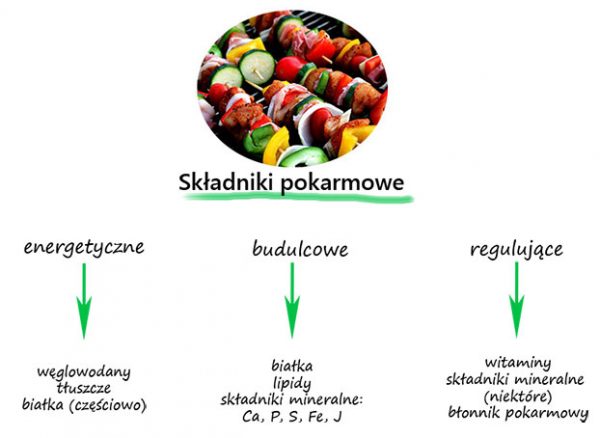 Na podstawie podręcznika i dostępnych źródeł sporządź krótką notatkę.Produkty spożywcze i woda zawierają wiele różnych substancji. Nazywamy je składnikami pokarmowymi.Składniki odżywcze to substancje, które po wchłonięciu do organizmu są wykorzystywane jako źródło energii, materiał budulcowy lub regulator procesów (przemian) metabolicznych.Funkcje składników odżywczych:energetyczne (węglowodany, tłuszcze),budulcowe (białka, składniki mineralne),regulujące (składniki mineralne, witaminy).Zakwalifikowanie danego składnika tylko do jednej grupy nie jest właściwe, ponieważ większość z nich spełnia kilka rożnych funkcji jednocześnie.Składniki energetyczne dostarczają organizmowi energii, która powstaje podczas ich przemian (spalania) w organizmie. Budulcowe służą do budowy i odbudowy tkanek (np. mięśniowej, kostnej, zębowej). Jako budulec rożnych struktur komórkowych służą też lipidy (tłuszcze) oraz niektóre cukry. Substancje regulujące biorą udział w przemianach metabolicznych; znajdują się w enzymach i hormonach.Praca domowaNa podstawie podręcznika i dostępnych źródeł uzupełnij tabelkę:Wypełnioną tabelkę odsyłamy do sprawdzenia. 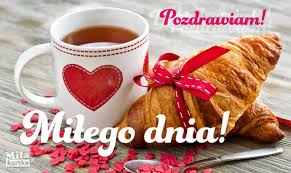 Składniki pokarmoweSkładniki pokarmoweZnaczenie dla organizmuŹródło występowaniaWęglowodanyWęglowodanyBiałkaBiałkaTłuszczeTłuszczeWitaminy rozpuszczalne w wodzieWitamina B1 (tiamina)Witaminy rozpuszczalne w wodzieWitamina B2 (ryboflawina)Witaminy rozpuszczalne w wodzieWitamina B3 (niacyna)Witaminy rozpuszczalne w wodzieWitamina B6Witaminy rozpuszczalne w wodzieWitamina B12Witaminy rozpuszczalne w wodzieKwas foliowyWitaminy rozpuszczalne w wodzieWitamina CWitaminy rozpuszczalne w tłuszczachWitamina AWitaminy rozpuszczalne w tłuszczachWitamina DWitaminy rozpuszczalne w tłuszczachWitamina EWitaminy rozpuszczalne w tłuszczachWitamina K